                 Ogłoszenie o zbędnych składnikach rzeczowych majątku ruchomegoStowarzyszenie Obszar Metropolitalny Gdańsk-Gdynia-Sopot (dalej: Stowarzyszenie),  informuje, iż Stowarzyszenie posiada zbędne składniki rzeczowe majątku ruchomego, które mogą być przedmiotem sprzedaży.Podmioty zainteresowane nabyciem składników rzeczowych wymienionych w załączniku nr 2 do ogłoszenia, mogą składać pisemne oferty zgodne co do treści z wzorem zamieszczonym w załączniku nr 1 (podpisane kwalifikowanym podpisem elektronicznym, podpisem zaufanym lub podpisem osobistym) zawierające:dane oferenta (w przypadku osób fizycznych — nazwisko, imię, dokładny adres zamieszkania, w przypadku pozostałych podmiotów — nazwę i adres siedziby),wskazanie składników rzeczowego majątku ruchomego (liczby baterii), których dotyczy oferta, oraz oferowaną jednostkową i łączną cenę nabycia,oświadczenie oferenta, o treści „Oświadczam, iż zapoznałem się ze stanem składników majątku” lub „Oświadczam, iż ponoszę odpowiedzialność za skutki wynikające z rezygnacji z oględzin”.Złożona oferta musi opiewać minimum na kwotę z wyceny wskazaną w załączniku nr 3. W przypadku, gdy co najmniej dwóch oferentów będzie zainteresowanych nabyciem tego samego składnika rzeczowego majątku ruchomego, pod uwagę będzie brana oferta korzystniejsza (o najwyższej cenie). W przypadku zaoferowania przez kilku oferentów tej samej ceny, która jest ceną najwyższą, organizator postanowi o kontynuowaniu procedury          w formie aukcji między tymi oferentami, wyznaczając termin ponownego złożenia ofert                            i przekazując oferentom informacje o szczegółach, w tym terminie i miejscu, przeprowadzenia aukcji. Ceną wywoławczą będzie cena zaproponowana w tych ofertach. Składniki majątku wymienione w załączniku nr 2 do niniejszego ogłoszenia można oglądać          w Pelplinie, ul. Plac Cukrowni 6 w dniu 16 marca 2023 r. w godzinach od 10:00 do 13:00 po uprzednim zgłoszeniu telefonicznym pod numer 694759215 do Pani Dagmary Kleczewskiej, e-mail: dagmara.kleczewska@metropoliagdansk.pl Oferty, o których mowa powyżej należy kierować do Stowarzyszenia Obszar Metropolitalny Gdańsk-Gdynia-Sopot wyłącznie za pośrednictwem poczty elektronicznej na adres: biuro@metropoliagdansk.pl, podając nazwę postępowania tj. Ogłoszenie o zbędnych składnikach rzeczowych majątku ruchomego. Oferty niespełniające wymogów określonych w niniejszym ogłoszeniu nie będą uwzględniane.Odrzucona zostanie oferta: złożona po terminie, w sposób niezgodny z niniejszym ogłoszeniem, która nie zawiera wymaganych danych, lub są one niekompletne, nieczytelne lub budzą inną wątpliwość, zaś złożenie wyjaśnień mogłoby prowadzić do uznania jej za nową ofertę.O odrzuceniu oferty niezwłocznie zawiadamia się oferenta.Organizator zastrzega sobie prawo zamknięcia niniejszej procedury zbycia bez wybrania którejkolwiek z ofert, bez podania przyczyn.Umowa sprzedaży zostanie zawarta w ciągu 3 dni od wyboru oferty.Organizator umożliwia płatność ceny nabycia w terminie 3 dni od dnia zawarcia umowy.Termin składania ofert upływa: 17 marca 2023 roku do godz. 12:00 (decyduje data wpływu). Oferent będzie związany złożoną ofertą przez okres 30 dni od dnia upływu terminu składania ofert (pierwszym dniem terminu związania ofertą jest dzień, w którym upływa termin składania ofert). Załączniki:Formularz ofertowy – Załącznik nr 1;Opis – stan techniczny zbywanych składników – Załącznik nr 2;Wycena - załącznik nr 3;Zdjęcia poglądowe.Załącznik nr 1FORMULARZ OFERTOWYOferta dotyczy: baterii z załącznika nr 2 do Ogłoszenia o zbędnych składnikach rzeczowych majątku ruchomego w ilości ………..……sztuk.Imię i nazwisko oferenta lub nazwa firmy oferenta:	…………..……………………….…………………………… ……………………………………………….…………………….………………………………………………………………………………(w przypadku firmy podać również imię, nazwisko oraz funkcję podpisującego; ; w przypadku reprezentacji oferenta przez pełnomocnika, do oferty należy dołączyć pełnomocnictwo potwierdzające umocowanie do reprezentacji)								…………………………………………………………………							…………………………………………………………………Adres zamieszkania / siedziby firmy:		…………………………………………………….……………							…………………………………………………………………Oferowana cena netto i brutto w PLN (jednostkowa i łączna za składniki majątku ruchomego, którego dotyczy oferta)	      		cena jednostkowa: ………………………… (słownie: …………………………………..………………) złotych netto, tj. ……………………………… (słownie: ………………………………….…….) złotych bruttoilość sztuk……………………………………….tj. łącznie: ………………………………… (słownie: ………………………………….…………………………) złotych netto, tj. ……………………………… (słownie: ………………………………………..………………..……….) złotych brutto.Forma płatności:  przelew Niniejszym oświadczam, iż:	- zapoznałem się ze stanem technicznym ww. składników, których oferta dotyczy,- ponoszę odpowiedzialność za skutki wynikające z rezygnacji z oględzin.- uważam się za związanego ofertą przez 30 dni od dnia, w którym dokonano otwarcia ofertData, miejsce oraz podpis:	………………………………………………….(ofertę należy podpisać podpisem zaufanym, podpisem osobistym lub kwalifikowanym podpisem elektronicznym)Załącznik nr 2OPIS STAN TECHNICZNYBaterie litowo - jonowe do rowerów elektrycznych – sztuk 460 - możliwość zakupu pojedynczych sztukOgniwa litowo-jonowe typu 18650 Pojemność 375 WhNapięcie pracy 36 VBateria o kształcie prostopadłościennym o wymiarach 9,5 x 9 x 28 cmUWAGI:jedno główne niehermetyczne gniazdo ładowania;BMS baterii z funkcją blokady ładowania. Do ładowania niezbędne jest posiadanie dedykowanego oprogramowania kompatybilnego z stosowaną ładowarką;bateria nie jest kompletnym samodzielnym elementem mogącym być użytym bezpośrednio do systemu wspomagania roweru elektrycznego;bateria posiada nietypowe złącze ładowania; bateria nie posiada  gniazda / bazy do dokowania/mocowania w celu ładowania i zamocowania w konstrukcji roweru;bateria nie posiada dodatkowego złącza umożliwiającego  ładowanie baterii gdy jest  zamocowana w rowerze;bateria nie jest wyposażona w kompatybilną ładowarkę;bateria nie posiada wskaźnika naładowani;bateria nie posiada zabezpieczeń antykradzieżowych.Załącznik nr 3Minimalna cena za baterię litowo - jonową do rowerów elektrycznych to kwota 27,50 zł netto/sztuka (tj. 33,83 zł brutto/sztuka).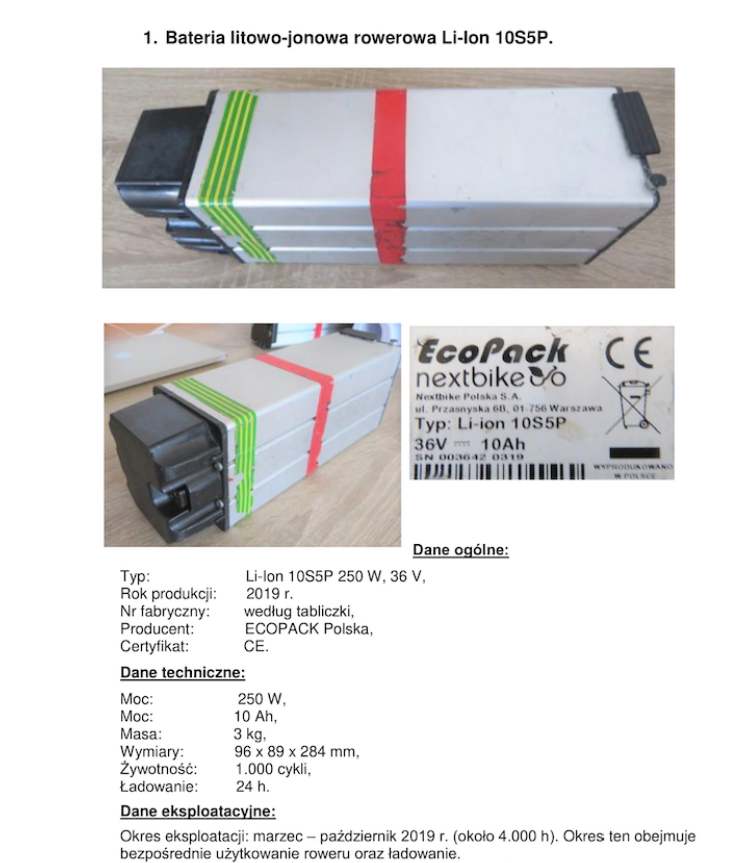 Podpisał:Zastępca Dyrektora Biura Obszaru MetropolitalnegoGdańsk-Gdynia-SopotKrzysztof Perycz-Szczepański/podpisano elektronicznie/